令和５年度介護人材確保対策事業（成年後見人支援研修）　　　　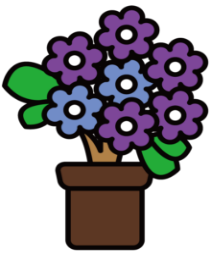 今年度第２回目の成年後見継続研修は、皆さまが日々、後見活動をする中で、悩んで相談したいテーマを５つ選びました。そこで参加者は下記の5つのテーマから第1希望と第2希望を選んでいただきます。事例(話題)提供者のお話をもとに話し合う学習＆交流会を行っていきます。様式はオンラインでのグループセッションとなります。この研修も名簿登録更新の対象になりますので、皆様の参加をお待ちしています。テーマ　①班：死後事務　　②班：相続関連　　③班：不動産処分　④班：意思決定支援　　⑤班：家裁への報告関連〔主　　　催〕		三重県社会福祉士会　権利擁護センターぱあとなあみえ〔日       時〕		２０２４年　２月　１０日（土）　１３：３０～1６：３０〔場　　　 所〕		オンライン（各自の場所）〔参　加　費〕		無　料〔対象者〕　	後見人等(三重県社会福祉士会・三重弁護士会・リーガルサポート)〔プログラム〕１３：００　～　１３：３０　受付　　　開会の挨拶　　＊ぱあとなあみえ運営委員長１３：３０　～　１４：３０　最近の情報報告　　　　　＊ぱあとなあみえ運営委員長　　　　　　　　　　　　　　５つのテーマ別の事例(話題)紹介　　　5人の運営委員　　（全体⇒グループセッション）１４：４０　～　１５：４０　テーマ別学習＆交流会（グループセッション）ファシリテーター　　　　＊ぱあとなあみえ運営委員（グループセッション⇒全体）１５：５０　～　１６：２０　各班よりの内容報告　１６：２０　～　１６：３０　諸連絡１６：３０　　　　　　　　　閉会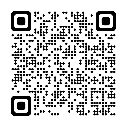 〔申込方法〕申込締切日　２０２４年２月１日（木）　右記のＱＲコードにて申込ください。　　　　　⇒　又は、別紙の参加申込書をFAXにて申込ください。※三重県社会福祉士会のHPにも掲載しておりますのでご参照下さい。連絡先	三重県社会福祉士会事務局　　（担当：世古口・脇田）〒514-0003　三重県津市桜橋2丁目131　Tel・ Fax　059‐22８‐６００８メールアドレス　mie-csw@mie-csw.org事務局行き（FAX　０５９－２２８－６００８）申込締切：２/１（木）20２４年２月１０日（土）１３：３０～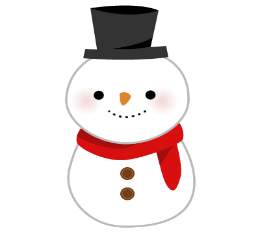 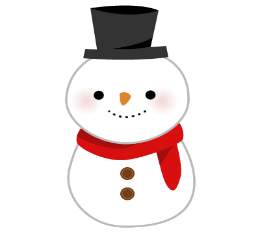 三重県社会福祉会館成年後見継続研修　参加申込書＊いただいた個人情報はこの成年後見継続研修においてのみ使用させていただきます。（ふりがな）氏　名受講者番号（　　　　　　　　　　　　　　）成年後見人養成研修受講者番号（　　　　　　　　　　　　　）名簿登録（　あり　・　なし　）受　任　（　あり　・　なし　）使用するパソコン等のメールアドレス電話番号連絡のつく電話番号　　　　　－　　　　　　－連絡のつく電話番号　　　　　－　　　　　　－テーマの選択下記の中から第1希望に◎、第2希望に〇を付けてください（　　）①班：死後事務　　　（　　）②班：相続関連（　　）③班：不動産処分　　（　　）④班：意思決定支援（　　）⑤班：家裁への報告関連＊人数調整をさせていただきますので第2希望になる場合もあることをご了承ください。下記の中から第1希望に◎、第2希望に〇を付けてください（　　）①班：死後事務　　　（　　）②班：相続関連（　　）③班：不動産処分　　（　　）④班：意思決定支援（　　）⑤班：家裁への報告関連＊人数調整をさせていただきますので第2希望になる場合もあることをご了承ください。事前に質問や相談したいことなどありましたらご記入下さいご記入された内容は、事前に運営委員会で確認させていただきますので、１月30日までにＦＡＸあるいはメールにて送信をお願いします。ご記入された内容は、事前に運営委員会で確認させていただきますので、１月30日までにＦＡＸあるいはメールにて送信をお願いします。